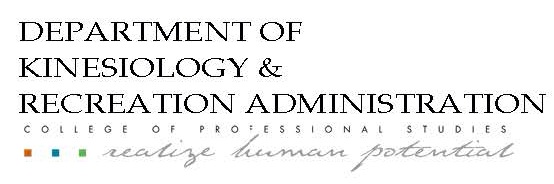 Bachelor of Science in Kinesiology    Pre-Health Professions ConcentrationPhysical therapy (PT)/Occupational Therapy (OT)/athletic training (AT)Physician’s assistant (PA)/Respiratory Therapist (RT)LOWER DIVISION CORE			      		        Units	Year		Grade      KINS 165	Foundations of Kinesiology		   	   		           3				      -----------------------------------------------------------------------------------------------------------------------------------------------------------       BIO 104             General Biology (GE Area B)		                                                  3	______		______Or  BIO 105             Principles of Biology (GE Area B) - Recommended for PT                 4	______		______     -----------------------------------------------------------------------------------------------------------------------------------------------------------      *ZOO 113	Human Physiology			   		           4	______		______     *ZOO 270	Human Anatomy			   		           4	______		______	     -----------------------------------------------------------------------------------------------------------------------------------------------------------     *CHEM 109        General Chemistry (GE Area B)- Recommended for PT                     5				Or   KINS 287          Scientific Foundations  					           3				     -----------------------------------------------------------------------------------------------------------------------------------------------------------        HED 120	Respond to Emergencies CPRFPR	   	   		           1					  HED 231	Basic Nutrition	   	   		                        3				UPPER DIVISION CORE      *KINS 379	Exercise Physiology 		   	   		           4				       KINS 385	Adapted Physical Activity		                                                  3				      *KINS 386	Structural Kinesiology 		   	  	 	           4					HED 392	Community and Population Health                      		           3					KINS 483	Evaluation Techniques		   	   		           3					KINS 484	Motor Development/Learning	   	   	   		           3				     *KINS 492	Senior Seminar			   		           3											          (Core 44-47 units)*Prerequisites required for these courses.Pre-Health Professions Concentration REQUIREMENTS (Must add to 24 units):    -------------------------------------------------------------------------------                                       (15 units)    CHOOSE THREE Courses^^ in consultation with advisor:							                              (9-11 units)*Prerequisites required for these courses. ^^Other possible course availableKey Prerequisite SequencePREREQUISITES:IMPORTANT NOTES:Earning a C- or better is required for BIO 105 and all required courses for the major that have a ZOOL, KINS, REC, or HED prefix (or their equivalent)*Note: Students should consult with their academic advisor each semester for recent modification to the above.     STAT 108             Elementary Statistics    3   PHYX 106             Physics 1    4	___   PHYX 107             Physics 2    4	___   KINS 250	       Medical Terminology    1	___   PSYC 438	      Abnormal Psychology    3	___  Course  CoursePT/OT/PA/RTUnits    Year      Grade   KINS 490              PracticaPT/OT3  ______   _______  *CHEM 110            General Chemistry 2PT/ PA/RT5  ______   _______   HED 344Weight ControlPT/OT3  ______   _______   PSYC 311Developmental PsychologyPT/OT3  ______   _______   CD 350Life-Span DevelopmentPT/OT3  ______   _______   ART XXX 3-Dimensional Art (e.g. ceramics)OT3  ______   _______   SOC 480Aging: Inequality & Public PolicyOT3  ______   _______   ANTH 103Biological AnthropologyOT3  ______   _______  *CHEM 324Organic ChemistryPT/OT5  ______      _______  *BIOL 412General MicrobiologyPT/OT/PA/RT4  ______      _______  *BIOL 340GeneticsPT/OT4  ______     _______   NAS 306; ES 105; ES       106; ES 107; WS 309BEthnicity or Gender StudiesOT   ______   _______   KINS 474Sport Psychology (GE- DCG)PT/OT3  ______   _______  *KINS 456AFitness Assess and Prescription APT/OT4  ______   _______  *KINS 460HPL TechniquesPT/OT1  ______   _______CoursesRequired Pre-RequisiteZOOL 113	BIOL 104 CHEM 109Math placement category I or II or category III and MATH 101i (C)CHEM 110CHEM 109 with a grade of C- or higherCHEM 324CHEM 110 with a grade of C- or higher; Coreq: CHEM 324Lof C- or higher. Coreq: CHEM 324L.BIOL 105CHEM 107 or CHEM 109 with a grade of C- or higherBIOL 340BIOL 105 and (STAT 108); All with a grade of C- or higher; Coreq: BIOL 340Lor STAT 108i or STAT 109 or CHEM 341); all withgrades of C- or higher, and BIOL 340L (C)C- or higher.]BIOL 412BIOL 340 with a grade of C- or higherC- or higher.]KINS 379ZOOL 113, CHEM 109 or KINS 287KINS 456AHED 120, KINS 379KINS 460HED 120, KINS 456A, KINS 456BKINS 483Junior Standing or Instructor ApprovalKINS 492Senior Standing